Примечание. По готовности результатов анализов, заключения флюорографии, необходимо пройти консультацию терапевта об отсутствии противопоказаний для прохождения оперативного вмешательства, сделать ЭКГВажно! При отсутствии каких-либо анализов из перечня, доктор имеет право отказать в оперативном вмешательстве.Лечащий врач может назначить дополнительное обследование исходя из анамнеза пациентаПоступление в стационарПаспортЗаключение терапевта и результаты анализовПредметы личной гигиены (зубная щетка, зубная паста)Сменную одежду (футболка, шорты (для мужчин), сорочка (для женщин), носки, тапочки, ортез на колено, эластичный бинт 5 метров, трость или костыли для опоры)Подготовка к операцииНакануне операции: легкий обед, легкий ужин до 19-00, можно пить воду до 22-00.В день операции не есть и не пить ничего.В день операции побрить ногу (тщательно).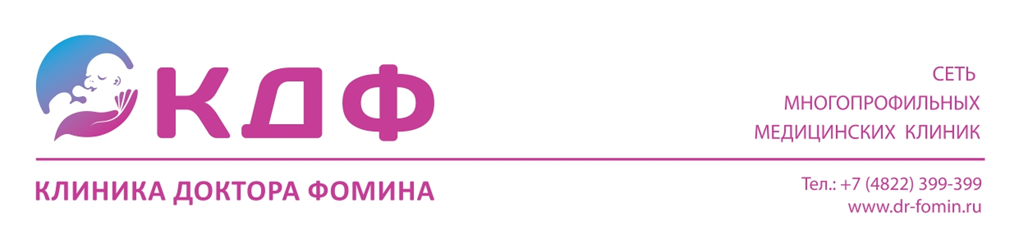 Список анализов и памятка к травматологической операцииСписок анализов и памятка к травматологической операцииСписок анализов и памятка к травматологической операции№ п/пНаименование обследованийСрок действия анализов1Клинический анализ крови+СОЭ14 дней 2Глюкоза14 дней3Мочевина14 дней4Креатинин14 дней5Билирубин общий14 дней6АСТ14 дней7АЛТ14 дней8Общий белок14 дней9ПТИ+МНО14 дней10Фибриноген14 дней11Общий анализ мочи14 дней12HBS-Ag (гепатита В)до 1 мес.13HCV (гепатит С)до 1 мес.14RW (сифилис)до 1 мес.15ВИЧдо 1 мес.16Определение группы крови и резу-принадлежностибессрочно17Результат МРТ (снимок, описание)Результат МРТ (снимок, описание)18Флюорографиядо 1 года19Заключение терапевта (действует до окончания срока действия анализов)Заключение терапевта (действует до окончания срока действия анализов)20ЭКГ с расшифровкой до 1 мес. 